Publicado en Madrid el 15/10/2020 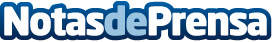 El productor ejecutivo de Machinegames, Jerk Gustafsson, habla sobre estos 10 años de Wolfenstein"Toda una década de acción explosiva matando nazis combinada con una saludable dosis de sincera introspección. Una década de empuñar dos armas, montar en Panzerhund y lanzar hachas". MachineGames celebra su décimo aniversario explicando su trayectoriaDatos de contacto:Beatriz Lozano636730114Nota de prensa publicada en: https://www.notasdeprensa.es/el-productor-ejecutivo-de-machinegames-jerk Categorias: Internacional Telecomunicaciones Juegos http://www.notasdeprensa.es